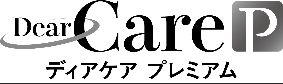 動画視聴報告書動画視聴報告書名前・所属　　　　　　　　　　　　　　・視聴終了日　　　　　　年　　　　月　　　　日テーマリンパ浮腫ケア：用手的リンパドレナージ視聴動画　1.用手的リンパドレナージとは　2.触れ方の基本と、基本手技・ほぐし手技　3.上肢の用手的リンパドレナージの進め方～右上肢を例に　4.下肢の用手的リンパドレナージの進め方～左下肢を例に学んだこと実践してみようと思うこと